протокол № 38/17рассмотрения и оценки заявок на участие в запросе котировок г. Рубцовск                                                                              12 октября 2017 года1. Муниципальный заказчик:Полное наименование: Администрация города Рубцовска Алтайского края (для комитета Администрации города Рубцовска по управлению имуществом)Почтовый адрес: 658200, Алтайский край, г. Рубцовск, пр.Ленина, 130.Адрес электронной почты: zakaz@rubtsovsk.org. Контактный телефон: 8(38557) 4-12-852. Извещение о проведении запроса котировок было размещено в ЕИС на официальном сайте www.zakupki.gov.ru  05.10.2017 под   №0117300085517000142.3.Идентификационный код закупки: 173220901107922090100101951956831244.4. Существенными условиями муниципального контракта, который будет заключен с победителем запроса котировок, являются следующие:4.1. Наименование, характеристики и объем оказываемых услуг: Оказание услуг по оценке рыночной стоимости аренды имущества  муниципальной собственности.4.2. Место оказания услуг: офис Исполнителя с обязательным  осмотром объекта оценки.4.3. Сроки оказания услуг: в течение 2 (двух) календарных дней с даты заключения муниципального контракта.    4.4. Начальная (максимальная) цена контракта: 16133(шестнадцать тысяч сто        тридцать три) рубля 33 копейки. 5. Состав комиссии по определению поставщика (подрядчика, исполнителя) при осуществлении закупок товаров, работ, услуг путем запроса котировок  по направлению «Управление муниципальным имуществом» определен постановлением Администрации  города Рубцовска Алтайского края от 06.02.2017 № 294 «Об организации работы по определению поставщика (подрядчика, исполнителя) при осуществлении закупок товаров, работ, услуг для обеспечения муниципальных нужд в городе Рубцовске». В состав комиссии входит 6 человек. На заседании комиссии присутствовали 3 чел. Кворум   имеется.   Комиссия   правомочна. На   период отсутствия Кутеповой И.В. обязанности секретаря комиссии возложены на Кидакову И.М.6. Процедура вскрытия конвертов с заявками на участие в запросе котировок и открытия доступа к поданным в форме электронных документов заявкам на участие в запросе котировок, а также рассмотрение и оценка таких заявок, проведена 12.10.2017 в 10 час. 00 мин. по адресу: Алтайский край, город Рубцовск, пр-т. Ленина, 130, Администрация города Рубцовска, малый зал.7. До процедуры вскрытия конвертов с заявками на участие в запросе котировок и открытия доступа к поданным в форме электронных документов заявкам на участие в запросе котировок поступило 2 (две) заявки как это зафиксировано в Журнале регистрации поступления заявок в порядке их поступления (Приложение № 1 к настоящему протоколу, являющееся неотъемлемой частью данного протокола), следующих участников закупки:8. Котировочная комиссия рассмотрела заявки на участие в запросе котировок на соответствие требованиям, установленным в извещении о проведении запроса котировок, и приняла на основании полученных результатов следующее решение: 8.1. Признать соответствующими требованиям, установленным в извещении о проведении запроса котировок, заявки на участие в запросе котировок следующих участников закупки: ООО «Агентство Оценки», индивидуального предпринимателя Сазыкина Сергея Владимировича.8.2. Предложение о наиболее низкой цене услуг составило:  5 900 (пять тысяч девятьсот) рублей 00 копеек.8.3. Признать победителем запроса котировок следующего участника закупки: индивидуальный предприниматель Сазыкин Сергей Владимирович, 658223, Алтайский край, г. Рубцовск, пер. Гражданский, д.40 кв.18. Цена муниципального контракта: 5 900 (пять тысяч девятьсот) рублей 00 копеек. 8.4. Сведения об участнике запроса котировок, предложившем в заявке на участие в запросе котировок цену контракта такую же, как и победитель запроса котировок, или об участнике запроса котировок, предложение о цене контракта которого содержит лучшие условия по цене контракта, следующие после предложенных победителем запроса котировок условий: ООО «Агентство Оценки», 656056, Алтайский край, г. Барнаул, ул. Пролетарская, 64, офис 107. Цена муниципального контракта: 6 000 (шесть  тысяч) рублей 00 копеек.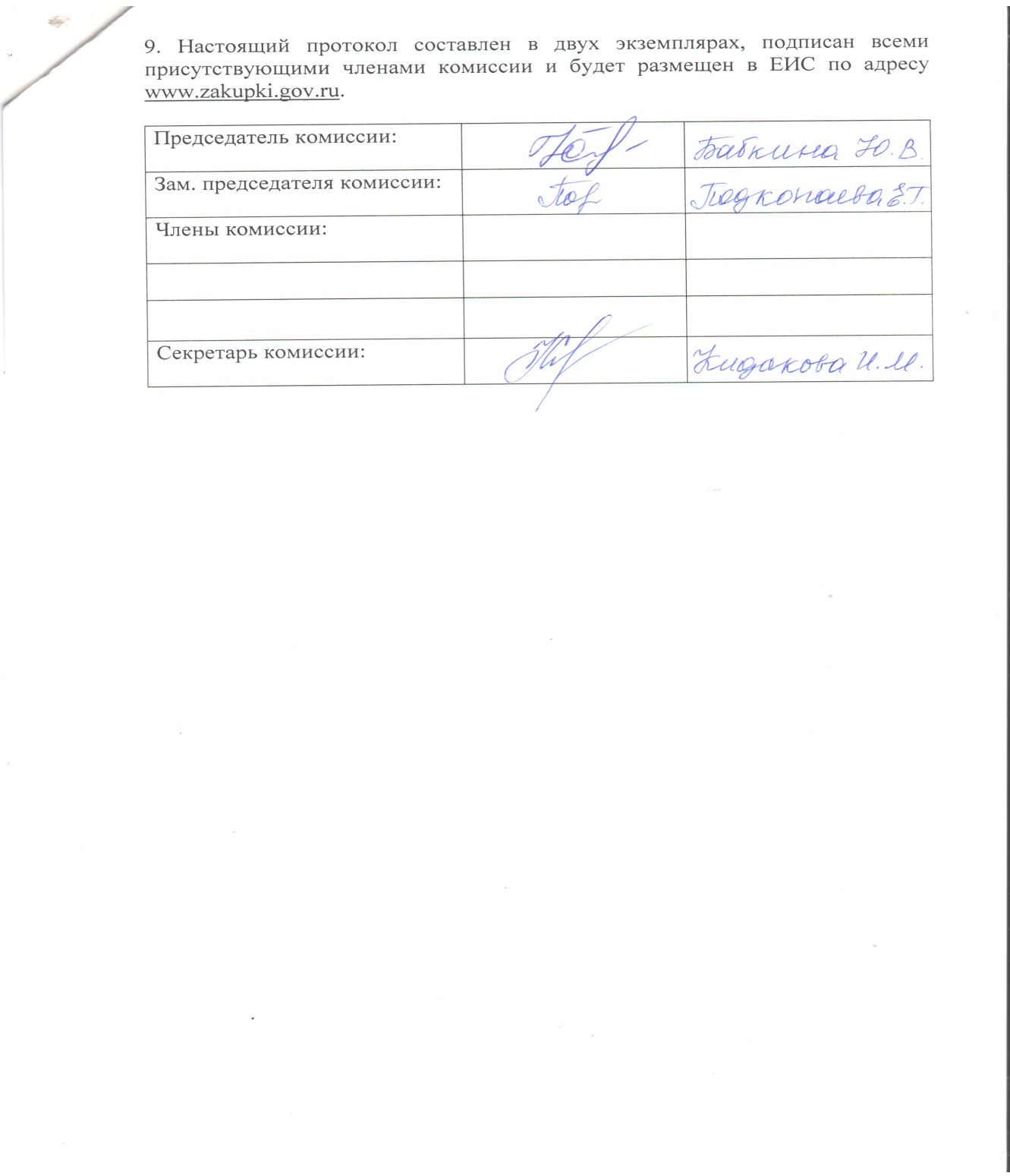 Приложение № 1   к протоколу рассмотрения иоценки заявок на участие в запросе                    котировок от  12.10.2017 № 38/17ЖУРНАЛ РЕГИСТРАЦИИпоступления заявок для участия в запросе котировок  на оказание услуг по оценке рыночной стоимости  аренды имущества  муниципальной собственности Порядковый номер заявкиНаименование (для юридического лица), фамилия, имя, отчество (для физического лица) участника запроса котировокПочтовый адресЦена товара, работы или услуги, указанная в заявке (руб.)1ООО «Агентство Оценки»ИНН 2225100495КПП 222501001конт. лицо: Градский Сергей Валерьевичтел: 8(3852)555-232ао2009@bk.ru 656056,Алтайский край, г. Барнаул, ул. Пролетарская, 64, офис 1076 000,002Индивидуальный предприниматель Сазыкин Сергей ВладимировичИНН 220900889341Конт.лицо: Сазыкин Сергей ВладимировичТел: 8-961-233-0106Sazykinsergey@mail.ru 658223,Алтайский край,г. Рубцовск,пер. Гражданский, д.40, кв.185 900,00№ п/пДата поступления котировочной заявкиВремя поступленияРегистрационный номерФорма подачи заявки110.10.201714 час. 11 мин.1бумажный носитель210.10.201716 час. 01 мин.1бумажный носитель